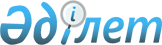 Об установлении повышенных на двадцать пять процентов должностных окладов и тарифных ставок специалистам в области социального обеспечения, культуры и спорта, являющимся гражданскими служащими и работающим в сельской местности Отырарского района
					
			С истёкшим сроком
			
			
		
					Решение Отрарского районного маслихата Туркестанской области от 8 июля 2022 года № 18/98-VII. Зарегистрировано в Министерстве юстиции Республики Казахстан 14 июля 2022 года № 28802. Прекращено действие в связи с истечением срока
      В соответствии с пунктом 9 статьи 139 Трудового Кодекса Республики Казахстан и со статьей 6 Закона Республики Казахстан "О местном государственном управлении и самоуправлении в Республике Казахстан", маслихат Отрарского района РЕШИЛ:
      1. Установить повышеные на двадцать пять процентов должностные оклады и тарифные ставки специалистам в области социального обеспечения, культуры и спорта, являющимся гражданскими служащими и работающим в сельской местности, по сравнению с окладами и ставками гражданских служащих, занимающихся этими видами деятельности в городских условиях.
      2. Настоящее решение вводится в действие по истечении десяти календарных дней после дня его первого официального опубликования и распространяется на отношения, возникшие с 1 января 2022 года.
					© 2012. РГП на ПХВ «Институт законодательства и правовой информации Республики Казахстан» Министерства юстиции Республики Казахстан
				
      Секретарь маслихата Отрарского района

А. Мырзатай
